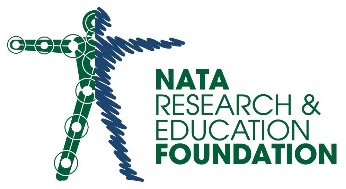 Supporting and Advancing the Athletic Training Profession through Research and EducationScholarship Process FAQ’sDo I have to be a member of the National Athletic Trainers’ Association to apply for a scholarship? Yes, all candidates must be a member of the National Athletic Trainers’ Association at the time of application. How much money is awarded for each scholarship? The awarded amount varies from year to year. I won an NATA Scholarship. Do I have to be enrolled in classes to receive my money?Yes, the selected applicant MUST provide proof of enrollment in an appropriate entry level undergraduate, entry level master’s, master’s or doctoral program for the fall semester of the 2019-2020 academic year before a check will be issued:Proof of enrollment forms will be emailed to winners with instructions of how to process and return to NATA Foundation office. The form can also be downloaded from the NATA Research & Education Foundation website. Proof of enrollment can come from a variety of university sources, but must be official documentation. The recipient is expected to remain enrolled as a full time student in that program.Note: An exception may be granted if the recipient is assigned to active military service or due to other extenuating circumstances acceptable to the NATA Foundation Scholarship Committee.Can I apply for multiple scholarships throughout my years of education?Yes, as you progress through your academic career in athletic training or an allied health profession (maintaining NATA membership and involvement) you may apply for the different levels of scholarships, but may receive only one for each level.Who is qualified to act as an Institutional Representative and what does s/he need to do?This individual verifies enrollment in appropriate program based on category of scholarship chosen and must also be able to verify your reported GPA. Therefore, s/he will need access to your transcripts with grades assigned. Acceptable Institutional Representatives:For Entry Level Undergraduate – Program Director, Clinical Education Coordinator, Department ChairFor Professional Master’s (Entry Level Master’s) – Program Director, Clinical Education Coordinator, or Department ChairFor Post Professional Master’s or Doctoral – Academic Advisor, Department Chair or Thesis/Dissertation Chair.Who is qualified to act as my Nominating Certified Athletic Trainer and what does s/he need to do?This individual is a BOC certified athletic trainer, who is an NATA member in good standing, and who can attest to the applicant’s skills, abilities and scholarly activities as they relate to the applicant. We encourage you to pick someone who will be able to assess you relative to your peers and past scholarship winners. S/he has agreed to write you a letter of support for your application. This letter is very important and should be well written and reflective of how the applicant is qualified to win an NATA Foundation scholarship. It is this letter that provides the reviewers with the most insight on the potential development and leadership the scholarship applicant possesses.Should I have someone review my application material?Yes, this is very important. Type your answers to the short answer questions and proof read them for clarity and grammatical correctness. Short answer essays should be organized, well thought out, and purposeful.When do I need to have my personal information completed and my Institutional Representative and Nominating Certified Athletic Trainer information completed?The 2019 deadline is TBD. Please note that after the deadline, we will no longer accept this information. Requests for extensions will not be granted.When do I need to submit all parts of the scholarship application and ensure that my Institutional Representative and Nominating Certified Athletic Trainer have sent their forms/letters? The 2019 deadline is TBD and will be announced when the application opens. Do I need to send in my transcripts to the NATA office?No, but we recommend you have transcripts delivered to your Institutional Representative, as this individual will need them to calculate your GPA.What if my University does not give letter grades or GPA values? Please have your Institutional Representative complete Institutional Representative form indicating your overall performance in your coursework relative to the grading scale used at your University (i.e, clear excellence). In the GPA section please type No value.Do I have to attend the NATA convention to receive an awarded scholarship?No, but you are encouraged to attend so members and Foundation donors can congratulate you on your accomplishment. Who do I contact if I have questions about the scholarship application?Contact Angela De Leon at scholarships@nata.org. Due to privacy concerns, staff must speak directly with the candidate and is unable to speak with parents, professors, etc. regarding your application. 